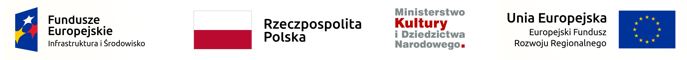 UMOWA nr …………………………….zawarta w dn. ………………………..  w Krośnie pomiędzyGminą Miasto Krosno (adres dla doręczeń:  ul. Lwowska 28a, 38-400 Krosno), zwaną dalej w treści umowy Zamawiającym, reprezentowaną przez: Prezydenta Miasta Krosna – Piotra Przytockiego a……………………………………………………………………………………………………, zwaną/ym dalej w treści umowy Wykonawcą, reprezentowaną przez ………………………………………………………………………………………………… po przeprowadzeniu postępowania o udzielenie zamówienia publicznego o wartości nie przekraczającej 221.000 euro, w trybie przetargu nieograniczonego w rozumieniu ustawy Prawo zamówień publicznych, została zawarta umowa następującej treści:§ 1 
Przedmiot umowyZamawiający zleca, a Wykonawca przyjmuje do realizacji zamówienie pn. Działania promocyjne 
i informacyjne związane z otwarciem ETNOCENTRUM Ziemi Krośnieńskiej w ramach projektu 
pn. „Modernizacja zabytkowego dworca PKP na potrzeby funkcjonowania ETNOCENTRUM Ziemi Krośnieńskiej”, w części III - Opracowanie graficzne i produkcja materiałów promocyjnych Etnocentrum, zwanej dalej Kampanią, poświęconą promocji projektu współfinansowanego  ze środków Unii Europejskiej pochodzących z Programu Operacyjnego Infrastruktura i Środowisko na lata 2014-2020.Na przedmiot umowy określony w ust. 1 składa się zakres rzeczowy, który szczegółowo określa specyfikacja istotnych warunków zamówienia wraz z załącznikami (w tym Opis Przedmiotu Zamówienia (OPZ)), zwana dalej SIWZ  oraz oferta Wykonawcy.Umowa jest realizowana w ramach projektu „Modernizacja zabytkowego dworca PKP na potrzeby funkcjonowania ETNOCENTRUM Ziemi Krośnieńskiej” współfinansowanego  ze środków Unii Europejskiej pochodzących z Programu Operacyjnego Infrastruktura i Środowisko 
2014-2020, Oś priorytetowa VIII. Ochrona dziedzictwa kulturowego i rozwój zasobów kultury,  działanie  8.1 Ochrona dziedzictwa kulturowego i rozwój zasobów kultury.§ 2 
Opis przedmiotu umowyW ramach umowy wykonane zostaną następujące działania, stanowiące część III - Opracowanie graficzne i produkcja materiałów promocyjnych Etnocentrum działań promocyjnych 
i informacyjnych związanych z otwarciem Etnocentrum Ziemi Krośnieńskiej: Broszura A5 – wersja polska – projekt, skład i druk;Broszura A5 -  wersja polsko- słowacka – projekt, skład i druk;Broszura A5 – wersja polsko – ukraińska – projekt, skład i druk;Ulotka A4, składana do mniejszej, prostokąt lub kwadrat w zależności od  projektu, bigowana – wersja polska – projekt, skład i druk;Ulotka A4, składana do mniejszej prostokąt lub kwadrat w zależności od  projektu, bigowana – wersje językowe określone w OPZ – projekt, skład i druk;Ulotka w postaci pocztówki – projekt, skład i druk;Broszura A5 – program lekcji regionalnych – projekt, skład i druk;Materiały konferencyjne w stylu „etno” – projekt i wykonanie;Wizytówki „Miniboard” wraz z dystrybucją w trzech województwach: Podkarpackim, Świętokrzyskim, Małopolskim  (kampania) – projekt, skład, druk i dystrybucja;Zabudowa ekspozycyjna – ścianka plus lada – projekt, wykonanie, dostawa do siedziby Zamawiającego;Namiot „Etno” – projekt, wykonanie, dostawa do siedziby Zamawiającego;Rollupy – projekt, wykonanie, dostawa do siedziby Zamawiającego;Tablice informacyjne (2 szt.)– projekt, wykonanie, dostawa do siedziby Zamawiającego i montaż w miejscu wskazanym przez Zamawiającego;Tablica pamiątkowa – projekt, wykonanie, dostawa do siedziby Zamawiającego i montaż 
w miejscu wskazanym przez Zamawiającego.Szczegółowy opis przedmiotu umowy zawarty jest w Specyfikacji  Istotnych Warunków Zamówienia (SIWZ) oraz w załączniku nr 8 do SIWZ – w Opisie Przedmiotu Zamówienia.§ 3 
Terminy oraz akceptacja poszczególnych elementów umowyUstala się następujące terminy realizacji zamówienia:Rozpoczęcie prac: od dnia podpisania umowy;Ostateczny termin realizacji umowy, który został określony w SIWZ,  strony ustalają na dzień: 5 grudnia 2018 r.- dla przedmiotu umowy określonego w § 2 ust.1 pkt 13; 30 maja 2019 r.- dla przedmiotu umowy określonego w § 2 ust.1 pkt 1-6 i pkt. 10-12;30 października 2019 r. - dla przedmiotu umowy określonego w § 2 ust.1 pkt 8;16 grudnia 2019 r. - dla przedmiotu umowy określonego w § 2 ust.1 pkt 7, 9 i 14.Wykonawca zobowiązuje się do realizacji zadań zgodnie z Harmonogramem działań promocyjnych i informacyjnych związanych z otwarciem Etnocentrum Ziemi Krośnieńskiej określonym w SIWZ i w OPZ stanowiącym załącznik nr 8 do SIWZ.Działania w ramach Kampanii, o których mowa w § 2, każdorazowo przed realizacją muszą być zatwierdzone przez Zamawiającego. Akceptacja przez Zamawiającego poszczególnych działań stanowiących część Kampanii odbywać się będzie w wyniku roboczych uzgodnień i nastąpi 
w terminach określonych z Wykonawcą. W przypadku, gdy żadna z przedstawionych propozycji nie uzyska akceptacji Zamawiającego, Wykonawca przygotuje następne propozycje, które będą podlegały ocenie Zamawiającego, aż do momentu uzyskania przez Wykonawcę ostatecznej akceptacji ze strony Zamawiającego.§ 4 
Wynagrodzenie za wykonane zadaniaStrony postanawiają, że obowiązującą je formą wynagrodzenia za wykonanie całego przedmiotu umowy będzie wynagrodzenie ryczałtowe.Za realizację przedmiotu zamówienia opisanego w §1 i §2 Zamawiający zapłaci Wykonawcy wynagrodzenie ryczałtowe w łącznej  wysokości .................................... brutto 
(słownie: ................................. złotych … ./100), zawierające podatek VAT w wysokości zgodnej 
z obowiązującymi przepisami. Wynagrodzenie płatne będzie na podstawie 4 faktur, o których mowa w ust. 4.Wynagrodzenie, o którym mowa w ust. 2, zawiera wszystkie koszty wymagane dla kompleksowej realizacji przedmiotu umowy określone w SIWZ oraz wynagrodzenie za przeniesienie majątkowych autorskich praw do przedmiotu umowy, praw zależnych, a także z tytułu niewykonywania autorskich praw osobistych i z tytułu przeniesienia prawa własności egzemplarzy przedmiotu umowy i nośników, na których jest utrwalony.Strony postanawiają, że wynagrodzenie zostanie przekazane Wykonawcy na podstawie faktur cząstkowych wystawionych za prawidłowo wykonane etapy prac:Faktura I: za przedmiot umowy określony w § 2 ust.1 pkt 13, na kwotę .................................... brutto (słownie: ................................. złotych … /100).Faktura II : za przedmiot umowy określony w § 2 ust.1 pkt 1-6 i pkt 10-12, na kwotę .................................... brutto (słownie: ................................. złotych … /100).Faktura III : za przedmiot umowy określony w § 2 ust.1 pkt 8, na kwotę .................................... brutto (słownie: ................................. złotych … /100).Faktura IV : za przedmiot umowy określony w § 2 ust.1 pkt 7, 9 i 14, na kwotę .................................... brutto (słownie: ................................. złotych … /100).Podstawą wystawienia przez Wykonawcę faktur będzie bezusterkowy protokół cząstkowy (dla faktur I – III) oraz protokół końcowy (dla faktury IV). Wynagrodzenie, o którym mowa w ust. 2 będzie płatne przelewem w terminie do 14 dni od daty doręczenia Zamawiającemu poprawnie wystawionych faktur, o których mowa w ust. 4, 
z rachunku bankowego Zamawiającego na rachunek bankowy Wykonawcy wskazany na fakturze. Za dzień zapłaty uważa się dzień obciążenia rachunku bankowego Zamawiającego.Do faktur Wykonawca dołączać będzie dokument potwierdzający wykonanie poszczególnych etapów prac (protokół cząstkowy) lub do faktury IV - protokół końcowy.Zamawiający oświadcza, że jest podatnikiem podatku od towarów i usług, a jego pełna nazwa dla celów identyfikacji podatkowej brzmi:  Gmina Miasto Krosno, ul. Lwowska 28 a , 38-400 Krosno, NIP 684-00-13-798.Wykonawca oświadcza, że jest / nie jest* podatnikiem podatku od towarów i usług: NIP…………..
(*niepotrzebne skreślić)§ 5 
Obowiązki i uprawnienia ZamawiającegoDo obowiązków i uprawnień Zamawiającego należy:Kontrola postępu i jakości prac wykonywanych w ramach realizacji przedmiotu umowy oraz ich akceptacja.Akceptacja protokołów cząstkowych i protokołu końcowego z przeprowadzonych działań. Zamawiający zastrzega sobie prawo do wnoszenia uwag i sugestii zmian do przedłożonych do akceptacji Zamawiającego ostatecznych wersji wszystkich elementów
 i materiałów powstałych w ramach Kampanii aż do uzyskania ostatecznej ich akceptacji przez Zamawiającego.§ 6
Obowiązki i uprawnienia WykonawcyWykonawca ponosi odpowiedzialność cywilną za szkody, na osobach i rzeczach, pozostające 
w związku przyczynowym z realizacją przedmiotu zamówienia.Wykonawca zobowiązuje się działać w ścisłym porozumieniu z Zamawiającym oraz dostarczyć przedmiot umowy wolny od wad, fabrycznie nowy, pełnowartościowy.Materiały promocyjne przygotowane na potrzeby Kampanii, w tym projekty graficzne, muszą zostać opatrzone przez Wykonawcę logotypami określonymi wymaganiami Instytucji Zarządzającej POIŚ oraz w SIWZ.Wszystkie elementy i materiały powstałe w ramach Kampanii muszą zostać przedłożone do akceptacji Zamawiającego przed ich produkcją, drukiem, ekspozycją, odbiorem.Wykonawca ma obowiązek raportowania wykonanych zadań oraz wskaźników ich realizacji, 
w formie protokołów cząstkowych, na prośbę Zamawiającego w trakcie realizacji Kampanii oraz protokołu końcowego po zakończeniu Kampanii. Wykonawca jest zobowiązany do przygotowania protokołu końcowego i dostarczenia go Zamawiającemu w terminie do 5 dni od dnia zakończenia realizacji przedmiotu umowy, jednak nie później niż w terminie umożliwiającym dokonanie odbioru przedmiotu umowy oraz płatność faktury do dnia 31.12.2019 r. przy uwzględnieniu 14 dniowego terminu płatności faktury. Protokół musi zawierać pełne podsumowanie działań promocyjno-informacyjnych wykonanych podczas realizacji działań stanowiących przedmiot umowy.Wykonawca ma obowiązek uczestniczenia w spotkaniach związanych z  realizacją niniejszej umowy organizowanych przez Zamawiającego.Wykonawca jest także zobowiązany do monitorowania potencjalnych sytuacji kryzysowych jakie mogą wyniknąć w trakcie realizacji Kampanii. W sytuacji gdy zajdzie taka konieczność (gdy dojdzie do wizerunkowej sytuacji kryzysowej), jest zobowiązany do przedstawiania stosownych rekomendacji decyzyjnych. Swoimi działaniami Wykonawca ma zapobiegać sytuacjom kryzysowym, poprzez odpowiednie przygotowanie oraz reagowanie, w szczególności zaś nie powinien działać na niekorzyść Zamawiającego.Dopuszczalną formą kontaktu Wykonawcy z Zamawiającym jest, poza korespondencją, m. in.: poczta elektroniczna (e-mail) oraz kontakt telefoniczny.§ 7 
Zabezpieczenie należytego wykonania umowyWykonawca w dniu podpisania umowy wniesie zabezpieczenie należytego wykonania umowy. Zabezpieczenie należytego wykonania umowy w wysokości 10 % ceny całkowitej podanej 
w ofercie w kwocie ............ zł, zostanie wniesione w *[w pieniądzu, poręczeniach bankowych lub poręczeniach spółdzielczej kasy oszczędnościowo - kredytowej, z tym że zobowiązanie kasy jest zawsze zobowiązaniem pieniężnym, w gwarancjach bankowych, w gwarancjach ubezpieczeniowych. bądź w poręczeniach udzielanych przez podmioty, o których mowa w art. 6 b ust. 5 pkt 2 ustawy z dnia 9 listopada 2000 r. o utworzeniu Polskiej Agencji Rozwoju Przedsiębiorczości] (*należy wpisać formę zabezpieczenia, podaną w ofercie).Strony ustalają, że 100% kwoty wniesionego zabezpieczenia Zamawiający zwróci w terminie 30 dni od dnia wykonania zamówienia i uznania przez Zamawiającego, że przedmiot umowy został należycie wykonany.§ 8 
Nadzór nad wykonaniem umowyNad realizacją przedmiotu zamówienia nadzór ze strony Zamawiającego sprawować będzie: ………………Przedstawicielem Wykonawcy będzie: ...................................O każdej zmianie osób upoważnionych Strony poinformują się pisemnie.Każdorazowo spotkania w ramach realizacji umowy odbywać się będą w budynkach  Urzędu Miasta Krosna (ul. Lwowska 28a lub ul. Staszica 2) lub lokalizacjach na terenie miasta Krosna  wskazanych przez Zamawiającego. O spotkaniu Zamawiający powiadomi Wykonawcę najpóźniej  z wyprzedzeniem 1 dnia. Wykonawca zobowiązany jest do uczestnictwa w tych spotkaniach. § 9
Odbiór przedmiotu umowyWykonawca zobowiązuje się przedłożyć protokół końcowy w terminie do 5 dni od dnia zakończenia działań stanowiących przedmiot umowy jednak nie później niż w terminie umożliwiającym dokonanie odbioru przedmiotu umowy oraz płatność faktury do dnia 31.12.2019 r.  przy uwzględnieniu 14 dniowego terminu płatności.Za ostateczną datę odbioru przedmiotu umowy, w części lub w całości, Strony przyjmują podpisanie „bez zastrzeżeń” protokół cząstkowego lub końcowego, które będą stanowić podstawę do wystawienia przez Wykonawcę faktury.Zamawiający ma prawo w ciągu 7 dni kalendarzowych od daty przedłożenia mu protokołu cząstkowego lub końcowego, zgłoszenia uwag do danego etapu Kampanii, wskazując jednocześnie Wykonawcy termin na usunięcie nieprawidłowości.Wykonawca zobowiązuje się uwzględnić uwagi jakie otrzyma od Zamawiającego oraz usunąć nieprawidłowości. Wykonawcy nie przysługuje dodatkowe wynagrodzenie za uwzględnienie uwag Zamawiającego.W przypadku jeżeli Wykonawca nie dokona usunięcia nieprawidłowości we wskazanym terminie, Zamawiający może naliczyć karę umowną określoną w niniejszej umowie, w § 12.Podpisanie przez Zamawiającego protokołu cząstkowego i protokołu końcowego nie stanowi potwierdzenia przez Zamawiającego prawidłowości i jakości dostarczonych materiałów oraz wykonanych czynności związanych z realizacją przedmiotu umowy;  nie zwalnia Wykonawcy od odpowiedzialności i nie wyłącza możliwości skorzystania przez Zamawiającego z przysługujących mu uprawnień, w tym prawa do naliczania kar umownych, dochodzenia odszkodowania, uprawnień z tytułu rękojmi itp.§ 10
Prawa autorskieWykonawca zobowiązuje się do:zrealizowania Kampanii zgodnie z najlepszą wiedzą fachową i najwyższą starannością, jakiej wymagają dzieła tego rodzaju, z uwzględnieniem wymogów artystycznych i technicznych,zawarcia z autorami, twórcami, wykonawcami i realizatorami materiałów wchodzących 
w skład Kampanii zwanych też dalej  „materiałami”, umów uprawniających do korzystania 
i rozporządzania tymi materiałami w zakresie uregulowanym niniejszą umową, w tym do przeniesienia praw, w szczególności praw autorskich, na Zamawiającego, łącznie 
z umożliwieniem wykonania autorskich praw zależnych oraz udzielania zgody na wykonanie tych praw.pokrycia zobowiązań cywilno-prawnych związanych z utrwaleniem, wykorzystaniem 
i upowszechnianiem wizerunku osób biorących udział w Kampanii oraz materiałów zrealizowanych na terenie instytucji / firm /terenach nienależących do Zamawiającego .w przypadku występowania w charakterze pracodawcy lub zleceniodawcy w stosunku do osób trzecich, uczestniczących w realizacji ww. materiałów do zaspokojenia wszelkich roszczeń z tego tytułu.Wykonawca oświadcza, że:wykonana przez niego Kampania będzie całkowicie oryginalna i nie będzie naruszać autorskich praw osobistych i majątkowych innych podmiotów oraz osób trzecich i będzie wolna od wad prawnych i fizycznych, które mogłyby naruszyć te prawa lub spowodować odpowiedzialność Zamawiającego. Ponadto Wykonawca oświadcza, że nabył te prawa na własność i jest wyłącznie uprawnionym do rozporządzania nimi lub uzyskał prawo do korzystania z utworów (licencję) w zakresie pozwalającym na wykonanie niniejszej umowy oraz, że prawa autorskie Wykonawcy do Kampanii nie są ograniczone w żadnym zakresie objętym Umową;wykonanie przedmiotu umowy leży w granicach jego możliwości, i że nie istnieją żadne przeszkody uniemożliwiające mu w całości lub w części wykonanie przedmiotu umowy;przysługiwać mu będą wszelkie autorskie prawa majątkowe i prawa pokrewne do ww. materiałów oraz że prawa autorskie majątkowe zostaną przeniesione w całości na Wykonawcę;dostarczy Zamawiającemu materiały,  do których Wykonawcy będą przysługiwać wszelkie 
i w żaden sposób nieograniczone autorskie prawa majątkowe i prawa pokrewne oraz, że zrealizowane przez niego materiały nie będą naruszać praw osób trzecich;będzie posiadać zezwolenie wszystkich osób, ukazanych w materiałach, na rozpowszechnianie ich wizerunków.Wykonawca odpowiada za naruszenie dóbr osobistych osób trzecich w materiałach oraz praw autorskich i pokrewnych osób trzecich do materiałów, a w przypadku skierowania 
z tego tytułu roszczeń przeciwko Zamawiającemu, Wykonawca zobowiązuje się do całkowitego zaspokojenia słusznych roszczeń osób trzecich oraz do zwolnienia Zamawiającego od obowiązku świadczenia z tego tytułu, zaś w przypadku podniesienia w/w roszczeń przeciwko Zamawiającemu na drodze sądowej, Wykonawca zobowiązuje się niezwłocznie wstąpić do sprawy po stronie pozwanego oraz zaspokoić wszelkie uznane lub prawomocnie zasądzone roszczenia powoda wraz z należnymi kosztami oraz uzyskać dla Zamawiającego prawo do dalszego użytkowania Kampanii.Jeżeli z powodu wady prawnej Kampanii lub jej części Zamawiający będzie zmuszony zaprzestać użytkowania Kampanii lub jej części zgodnie z jej przeznaczeniem wynikającym 
z Umowy, Wykonawca zobowiązuje się zwrócić Zamawiającemu otrzymane wynagrodzenie za Kampanię lub jego część wraz z ustawowymi odsetkami od dnia zapłaty wynagrodzenia za tą część Kampanii do dnia zwrotu tego wynagrodzenia.§ 11
Przeniesienie praw autorskichW przypadku, jeżeli w wyniku wykonania przez Wykonawcę umowy powstanie jakikolwiek utwór (utwory) w rozumieniu przepisów ustawy o prawie autorskim i prawach pokrewnych, w ramach wynagrodzenia, o którym mowa w § 4 niniejszej Umowy Wykonawca przenosi na Zamawiającego na zasadzie wyłączności, wszelkie autorskie prawa majątkowe i prawa pokrewne do każdego utworu powstałego w wykonaniu niniejszej umowy, do nieograniczonego w czasie i przestrzeni, korzystania i rozporządzania tymi utworami, zwanymi też dalej „materiałami“, w całości i we fragmentach, w kraju i za granicą oraz udziela Zamawiającemu wyłącznego prawa zezwalania na wykonywanie autorskich praw zależnych do materiałów.Przeniesienie praw, o których mowa w ust.1 niniejszego paragrafu, następuje na czas nieograniczony, jest nieograniczone co do liczby egzemplarzy i terytorialnie i obejmuje wszelkie pola eksploatacji, a w szczególności:utrwalenie na jakimkolwiek nośniku, analogowym lub cyfrowym, oraz za pośrednictwem sieci Internet (w tzw. “chmurze”),zwielokrotnienie jakąkolwiek techniką, analogową lub cyfrową, także w sieci multimedialnej (w tym Internet),wyświetlanie, publiczne odtwarzanie, reemitowanie, reedycję, przedruk i dodruk,prawo obrotu w kraju i za granicą,wypożyczanie, najem, użyczenie lub wymiana nośników, na których materiały utrwalono lub zwielokrotniono,sporządzenie wersji obcojęzycznych wszelkich materiałów stanowiących przedmiot umowy,wprowadzenie do pamięci komputera i sieci multimedialnej, w tym Internetu 
w nieograniczonej ilości nadań i wielkości nakładów,wykorzystanie na stronach internetowych,udostępnienia innym wykonawcom jako materiał wyjściowy do wykonania innych utworów, opracowań i materiałów,wprowadzenie do obrotu przy użyciu Internetu i innych technik przekazu danych, wykorzystujących sieci telekomunikacyjne, informatyczne i bezprzewodowe,publiczne i niepubliczne udostępnianie materiałów w taki sposób, aby każdy mógł mieć do nich dostęp w miejscu i w czasie przez siebie wybranym, w tym, także w Internecie, telewizji interaktywnej, wideo na żądanie i in.wykorzystanie materiałów do celów informacyjnych i promocyjnych Zamawiającego.Autorskie prawa majątkowe i prawa pokrewne do poszczególnych materiałów, przechodzą na Zamawiającego z chwilą ich faktycznego przekazania Zamawiającemu.  Z chwilą przekazania przez Wykonawcę materiałów, Wykonawca przenosi na Zamawiającego własność nośników 
i egzemplarzy, na których utrwalone zostały materiały.Wykonawca wyraża zgodę wykonywanie przez Zamawiającego autorskich praw zależnych oraz udzielanie zgody na wykonywanie tych praw, przykładowo poprzez dokonywanie adaptacji, opracowań, przeróbek, zmian, skrótów, reedycji, przedruku i dodruku materiałów oraz ich wykorzystania w całości lub części w innych utworach.Prawa nabyte na podstawie umowy Zamawiający może przenieść na osoby trzecie lub upoważnić je do ich wykonywania.Zamawiający, z chwilą przekazania poszczególnych elementów Kampanii w tym projektów graficznych, przez Wykonawcę, nabędzie prawo do ich emisji, rozpowszechniania i dystrybucji bez ograniczeń czasowych i terytorialnych.Wykonawca zobowiązuje się do ujawnienia wobec odpowiednich organizacji zbiorowego zarządzania prawami autorskimi, o ile jest to niezbędne,  kompletnych danych osób autorsko uprawnionych do utworów i materiałów wytworzonych na potrzeby Kampanii i zobowiązuje się do zaspokojenia wszelkich roszczeń tych osób w przypadkach ewentualnego ich pominięcia lub zniekształcenia danych.§ 12
Kary umowne1. Strony postanawiają, że Wykonawca zapłaci Zamawiającemu kary umowne w przypadku: opóźnienia w wykonaniu przedmiotu umowy, o którym mowa w § 2 ust. 1 pkt 13  
w wysokości ……….. % wynagrodzenia częściowego określonego w § 4 ust. 4  pkt 1, za każdy dzień opóźnienia, liczonego od dnia określonego w § 3 ust. 1 pkt 2 lit. a,opóźnienia w wykonaniu przedmiotu umowy, o którym mowa w § 2 ust. 1 pkt 1-6 i 10-12  
w wysokości ……….. % wynagrodzenia częściowego określonego w § 4 ust. 4 pkt 2 za każdy dzień opóźnienia, liczonego od dnia określonego w § 3 ust. 1 pkt 2 lit. b,opóźnienia w wykonaniu przedmiotu umowy, o którym mowa w § 2 ust. 1 pkt 8  
w wysokości ……….. % wynagrodzenia częściowego określonego w § 4 ust. 4  pkt 3, za każdy dzień opóźnienia, liczonego od dnia określonego w § 3 ust. 1 pkt 2 lit. c,opóźnienia w wykonaniu przedmiotu umowy, o którym mowa w § 2 ust. 1 pkt 7, 9 i 14  
w wysokości ……….. % wynagrodzenia częściowego określonego w § 4 ust. 4 pkt 4 za każdy dzień opóźnienia, liczonego od dnia określonego w § 3 ust. 1 pkt 2 lit. d.opóźnienia w usunięciu wad stwierdzonych przy odbiorze lub w okresie rękojmi za wady 
w wysokości ……. % wynagrodzenia określonego w § 4 ust. 2, za każdy dzień opóźnienia liczonego od dnia wyznaczonego przez Zamawiającego na usunięcie wad,w przypadku nieusprawiedliwionego szczególnymi okolicznościami braku stawiennictwa przedstawiciela Wykonawcy na spotkaniu w miejscu i w czasie wskazanym przez Zamawiającego, zgodnie z § 8 ust. 4 w wysokości ………………. % wynagrodzenia określonego w § 4 ust. 2 za każdy przypadek braku takiego stawiennictwa.odstąpienia od umowy z przyczyn zależnych od Wykonawcy w wysokości 15 % wynagrodzenia określonego w § 4 ust. 2. Dla uniknięcia wątpliwości, kara jest należna zarówno w przypadku odstąpienia umownego, jak i na podstawie przepisów ustawy, zarówno odstąpienia ze skutkiem do całej umowy, jak i odstąpienia w części, jeżeli umowa lub przepis to przewiduje. Zamawiający ma prawo dokonać potrąceń swoich wierzytelności z tytułu kar umownych lub odszkodowań z wierzytelności Wykonawcy określonych w fakturach. Kara umowna płatna będzie na podstawie noty obciążeniowej wystawionej przez stronę uprawnioną do jej naliczenia, w terminie wskazanym w nocie obciążeniowej, nie krótszym niż 14 dni od daty jej otrzymania. W przypadku gdy zastrzeżone kary umowne nie pokryją faktycznie poniesionej szkody, Strony mogą dochodzić odszkodowania uzupełniającego na zasadach ogólnych, określonych w Kodeksie cywilnym. § 13
Odstąpienie od umowyW razie wystąpienia istotnej zmiany okoliczności powodującej, że wykonanie umowy nie leży w interesie publicznym, czego nie można było przewidzieć w chwili zawarcia umowy lub dalsze wykonywanie umowy może zagrozić istotnemu interesowi bezpieczeństwa państwa lub bezpieczeństwu publicznemu. Odstąpienie od umowy w tym przypadku może nastąpić w terminie 30 dni od dnia powzięcia wiadomości o tych okolicznościach, a Wykonawca może żądać wynagrodzenia należnego mu z tytułu wykonania części umowy,Zamawiającemu przysługuje także umowne prawo do odstąpienia od Umowy w sytuacji gdy:Wykonawca nie rozpoczął realizacji przedmiotu Umowy bez przedstawienia uzasadnionych przyczyn. Odstąpienie od umowy w tym przypadku może nastąpić 
w terminie do 60 dni od dnia zawarcia umowy.Wykonawca pomimo otrzymania wezwania nadal nie wykonuje lub nienależycie wykonuje zobowiązania wynikające z Umowy oraz załączników. Odstąpienie od umowy w tym przypadku może nastąpić w terminie do 60 dni od dnia wyznaczonego przez Zamawiającego wezwaniem, o którym mowa w zdaniu poprzednim.Wykonawca nie wykona w całości przedmiotu umowy określonego w § 2 ust.1 pkt 13 
w terminie określonym w § 3 ust. 1 pkt 2 lit. a. Odstąpienie od umowy w tym przypadku może nastąpić w terminie do 60 dni od dnia określonego w § 3 ust. 1 pkt 2 lit. a.Wykonawca nie wykona w całości przedmiotu umowy określonego w § 2 ust.1 pkt 1-6 
i pkt. 10-12 w terminie określonym w § 3 ust. 1 pkt 2 lit. b.  Odstąpienie od umowy 
w tym przypadku może nastąpić w terminie do 60 dni od dnia określonego w § 3 ust. 1 pkt 2 lit. b.Wykonawca nie wykona w całości przedmiotu umowy określonego w § 2 ust.1 pkt 8 
w terminie określonym w § 3 ust. 1 pkt 2 lit. c. Odstąpienie od umowy w tym przypadku może nastąpić w terminie do 60 dni od dnia określonego w § 3 ust. 1 pkt 2 lit. c.Wykonawca nie wykona w całości przedmiotu umowy określonego w § 2 ust.1 pkt 7, 9 
i 14 w terminie określonym w § 3 ust. 1 pkt 2 lit. d. Odstąpienie od umowy w tym przypadku może nastąpić w terminie do 60 dni od dnia określonego w § 3 ust. 1 pkt 2 lit. d.W przypadku nieusunięcia przez Wykonawcę wad, nieuwzględnienia uwag zgłoszonych przez Zamawiającego  w ramach procedury odbioru lub zawiadomieniu o wadzie 
w wyznaczonym przez Zamawiającego terminie. Odstąpienie od umowy 
w tym przypadku może nastąpić w terminie do 60 dni od dnia wyznaczonego przez Zamawiającego na usunięcie wad.Po złożeniu oświadczenia o umownym odstąpieniu od umowy przez którąkolwiek ze stron, Wykonawca będzie zobowiązany podjąć wszelkie możliwe działania mające na celu zakończenie wykonywania umowy w zorganizowany i sprawny sposób umożliwiający zminimalizowanie niekorzystnych skutków odstąpienia od umowy. Następnie strony przystąpią do inwentaryzacji wykonanych prac i materiałów wykonanych do dnia odstąpienia, co strony potwierdzą sporządzeniem protokołu inwentaryzacji. Zamawiający zapłaci Wykonawcy część wynagrodzenia należnego mu na mocy umowy za zakres prac wykonany do dnia odstąpienia umownego od umowy. Podstawą do wystawienia przez Wykonawcę faktury jest w takiej sytuacji podpisany przez Zamawiającego protokół inwentaryzacji. W przypadku stwierdzenia przez Zamawiającego rażącego zaniedbywania przez Wykonawcę obowiązków umownych, po bezskutecznym upływie wyznaczonego terminu na usunięcie uchybienia lub bez jego upływu, gdy jego wyznaczenie nie jest wymagane umową, Zamawiający może nakazać wstrzymanie Wykonawcy prac związanych z realizacją przedmiotu umowy i powierzyć innemu podmiotowi przez siebie wybranemu wykonanie czynności, których Wykonawca w terminie nie wykonał lub zlecić innemu podmiotowi dokończenie wykonywania umowy w zakresie, w jakim nie została wykonana przez Wykonawcę, na jego koszt i ryzyko (wykonanie zastępcze umowy), na co Wykonawca wyraża zgodę. Koszt wykonania zastępczego umowy Zamawiający może według własnego wyboru potrącić z wynagrodzenia Wykonawcy lub z zabezpieczenia należytego wykonania umowy albo dochodzić ich od Wykonawcy.§ 14 
Oświadczenia WykonawcyWykonawca zobowiązuje się do bezwzględnego zachowania w poufności wszelkich informacji uzyskanych w związku z wykonywaniem umowy, także po zakończeniu realizacji umowy. Obowiązek ten nie dotyczy informacji, co do których Zamawiający ma nałożony ustawowy obowiązek publikacji, lub które stanowią informacje jawne, publiczne, opublikowane przez Zamawiającego.Wykonawca zobowiązuje się do zachowania najwyższej staranności zawodowej przy realizacji przedmiotu umowy. Wykonawca zobowiązuje się realizować przedmiot umowy z poszanowaniem obowiązującego prawa oraz z zachowaniem branżowych kodeksów etycznych, jeśli takie funkcjonują.Wykonawca zobowiązuje się chronić interesy oraz wizerunek Zamawiającego w zakresie powierzonych sobie czynności.Wykonawca może podzlecać podmiotom, z którymi współpracuje, wykonywanie poszczególnych czynności zapisanych w umowie. Podwykonawcy, o których mowa 
w niniejszym punkcie działają na koszt i ryzyko Wykonawcy. Wykonawca ponosi wobec Zamawiającego odpowiedzialność za działania lub zaniechania ww. osób trzecich.§ 15
Zmiany umowyStrony zastrzegają dla umowy oraz jej załączników formę pisemną pod rygorem nieważności. Takiej samej formy wymagają wszelkie zmiany postanowień umowy, wprowadzane w formie aneksów przyjętych przez Strony umowy.Zamawiający dopuszcza możliwość dokonania zmian postanowień Umowy w stosunku do treści oferty, na podstawie której dokonano wyboru Wykonawcy, w tym w szczególności 
w zakresie terminu realizacji przedmiotu Umowy, w przypadku:wystąpienia okoliczności, których nie można było przewidzieć przed zawarciem Umowy, a na które Strony Umowy nie miały wpływu;w przypadkach losowych (kataklizmów lub innych czynników zewnętrznych, niemożliwych do przewidzenia wydarzeń, którym nie można zapobiec), które będą miały wpływ na treść zawartej umowy i termin realizacji usługi;w przypadku działania osób trzecich, które skutkowałoby niemożnością prowadzenia działań w celu terminowej lub prawidłowej realizacji Umowy;wystąpienia ważnych przyczyn powstałych na skutek sytuacji nieznanych przed zawarciem Umowy, wpływających bezpośrednio na niemożliwość dotrzymania przez Wykonawcę terminów określonych w OPZ oraz terminu końcowego określonego 
w § 3 ust. 1 Umowy;zmiany powszechnie obowiązujących przepisów prawa w zakresie mającym wpływ na realizację przedmiotu umowy;w przypadku gdy konieczność wprowadzenia zmian będzie następstwem zmian wprowadzonych w umowach przez Zamawiającego z podmiotami innymi niż Wykonawca, w tym instytucjami nadzorującymi realizację projektu, w ramach którego realizowane jest przedmiotowa Kampania;w przypadku gdy konieczność wprowadzenia zmian będzie następstwem zmian 
w wytycznych lub zaleceń dotyczących Programu Operacyjnego Infrastruktura 
i Środowisko na lata 2014 -2020.Zamawiający zastrzega sobie, w uzasadnionych przypadkach, prawo do nieznacznej zmiany terminów pośrednich ujętych w SIWZ i w innych dokumentach, o ile zmiany te nie spowodują zmiany terminu realizacji Kampanii.W sytuacjach opisanych w ust. 2 zmiana postanowień umowy wymaga pisemnego wniosku Wykonawcy wraz z uzasadnieniem, potwierdzonego przez Zamawiającego oraz aneksu podpisanego przez umocowanych przedstawicieli Zamawiającego i Wykonawcy.§ 16 
Pozostałe regulacjeW sprawach nie uregulowanych niniejszą umową będą miały zastosowanie przepisy Kodeksu Cywilnego.Spory mogące wyniknąć przy wykonywaniu umowy, strony poddają rozstrzygnięciu sądów właściwych miejscowo dla siedziby Zamawiającego.Wykonawca nie może, bez uprzedniej pisemnej zgody Zamawiającego, przenieść na osobę trzecią wierzytelności z niniejszej umowy względem Zamawiającego.Umowę sporządza się w trzech jednobrzmiących egzemplarzach, z których dwa otrzymuje Zamawiający i jeden Wykonawca.Zamawiający 								Wykonawca.......................................... .						......................................